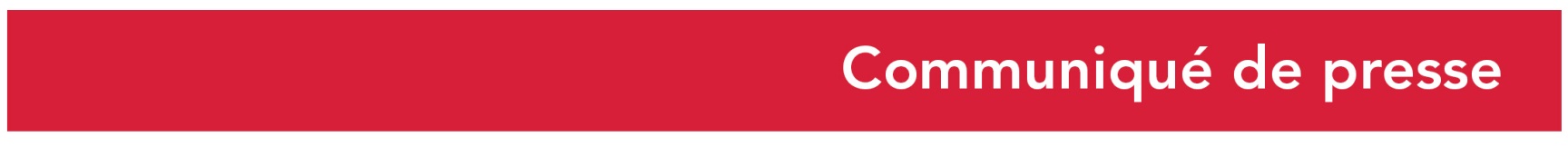 en pièces jointes photos : - du lauréat- des 3 skippers en lice- du bateau Figaro Bénéteau III Région NormandieLe 11 novembre 2020 Guillaume Pirouelle est le nouveau skipper Région Normandie !Guillaume Pirouelle a été sélectionné à l’issue des entretiens avec le jury, des tests techniques et parcours en mer en conditions réelles à bord du Figaro Bénéteau III Région Normandie. Ces tests se sont déroulés les 10 et 11 novembre à Cherbourg en Cotentin. Le jury était composé de représentants de la Région Normandie, Marie-Agnès Poussier-Winsback, Vice-Présidente, chargée de l’attractivité du territoire, du tourisme et du nautisme, Claire Rousseau, Vice-Présidente, chargée des sports, de la Ligue de Voile de Normandie, Francis Le Goff, Directeur, Cédric Château, Directeur Sportif Normandy Elite Team, d’Alexis Loison, actuel skipper Région Normandie et de Fabien Delahaye, skipper normand. Guillaume Pirouelle a remporté les voix du jury pour représenter la Normandie à bord du Figaro Bénéteau III Région Normandie. Il bénéficiera du soutien financier de la Région jusqu’en 2023 pour participer au championnat de France de course au large en solitaire.Nouveauté cette année, Guillaume Pirouelle mènera la saison 2021 en double avec Alexis Loison, 34 ans, marin expérimenté, licencié au Yacht Club de Cherbourg. Le contrat d’Alexis est donc prolongé d’un an. Guillaume Pirouelle sera associé à Alexis Loison sur les courses en double du calendrier de la Classe Figaro, puis Guillaume Pirouelle sera le skipper en solo de la Région Normandie pour la saison 2022 et en duo avec le prochain lauréat du dispositif « skipper normand » en 2023. Vainqueur des sélections « skipper normand », Guillaume Pirouelle, 26 ans, est licencié au Sport Nautique et Plaisance du Havre (SNPH). Il a suivi des études d’ingénieur. Il travaille dans le bureau d’études Karver, d’équipements nautiques à Honfleur. Il est champion du monde jeune en 470 et vainqueur du Tour voile 2019.Les deux autres candidats qui ont participé à la sélection : - Jules Ducelier, 23 ans, est licencié au Sport Nautique et Plaisance du Havre (SNPH). Il est diplômé en IUT Génie mécanique et productique. Il travaille en cabinet d’architecte naval. Il a été vice-champion de France espoir de match Racing en 2018.- Pierrick Letouzé, 22 ans, est licencié au Yacht Club de Cherbourg. Il est skipper professionnel. Il a été vice-champion du monde universitaire en 2018. Il a terminé 17ème de la Transat Jacques Vabre 2019.La Région a créé le dispositif «skipper normand » afin de favoriser l’accès de jeunes sportifs de haut niveau à la course au large et de valoriser l’image maritime du territoire. Il a pour objectif de sélectionner un navigateur prometteur résidant en Normandie, de l’équiper et de l’accompagner dans ses projets.Les critères de sélection imposaient d’être majeur, d’être licencié par la Fédération Française de Voile dans un club normand, de ne jamais avoir participé à la Solitaire du Figaro et d’avoir un projet professionnel lié à la course au large. Le skipper Région Normandie aura à sa disposition pendant trois ans :Un bateau : Le Figaro Bénéteau III Région NormandieLes frais d’inscription pris en charge pour les courses inscrites au calendrier de la classe FigaroL’assurance, l’entretien, la réparation, la préparation du bateau et les équipements divers, L’intégration au collectif de skippers normands « Normandy Elite Team » piloté par la Ligue de voile de NormandieUne aide individuelle pour lui permettre d’investir du temps dans le dispositif.Pour la Région Normandie, ce dispositif revient à un coût total de 140 000 euros par saison. Le skipper a aussi la possibilité de compléter son budget avec un partenaire privé. De nombreuses entreprises du territoire participent à la préparation du bateau Région Normandie : le chantier V1D2 sur la presqu’ile de Caen, la société Big Events pour la réalisation du flocage de la coque, la société Karver de Honfleur pour l’accastillage et d’autres spécialistes normands.Le Figaro Bénéteau III est un bateau très technique de par l’utilisation de foils sur un bateau de série. Les foils permettent d’accroître les performances du bateau grâce à une augmentation de la puissance et de la stabilité aux allures plus ouvertes, tout en diminuant la traînée. Lancé en 2019, ce bateau nécessite une grande expérience afin de pouvoir exploiter au maximum ses potentialités et ainsi pouvoir prétendre aux premières places du championnat de France de course au large en Solitaire. Contact presse : Emmanuelle Tirilly – tel : 02 31 06 98 85 – 06 13 99 87 28 - emmanuelle.tirilly@normandie.fr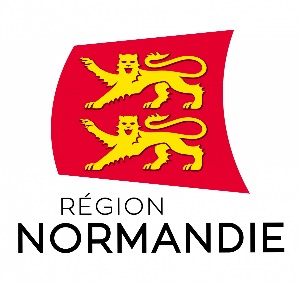 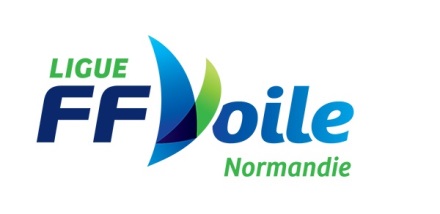 